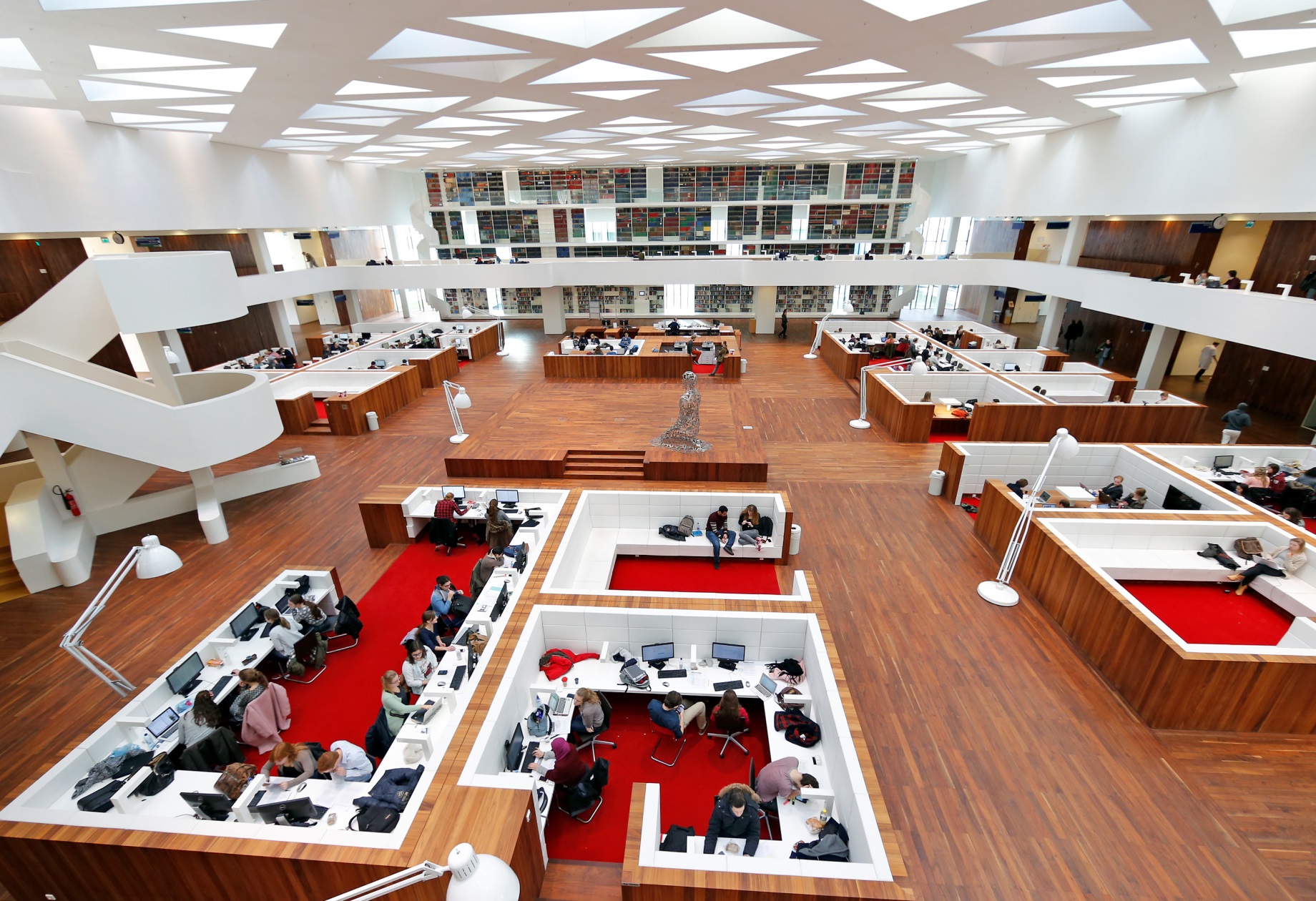 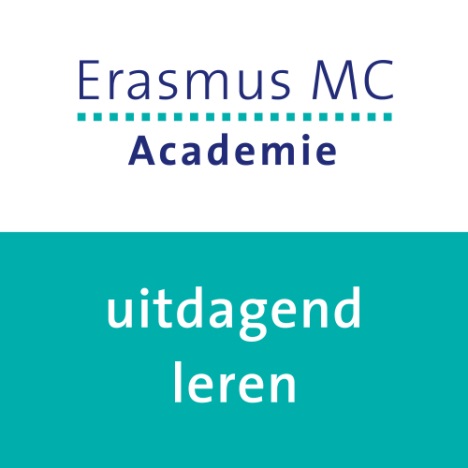 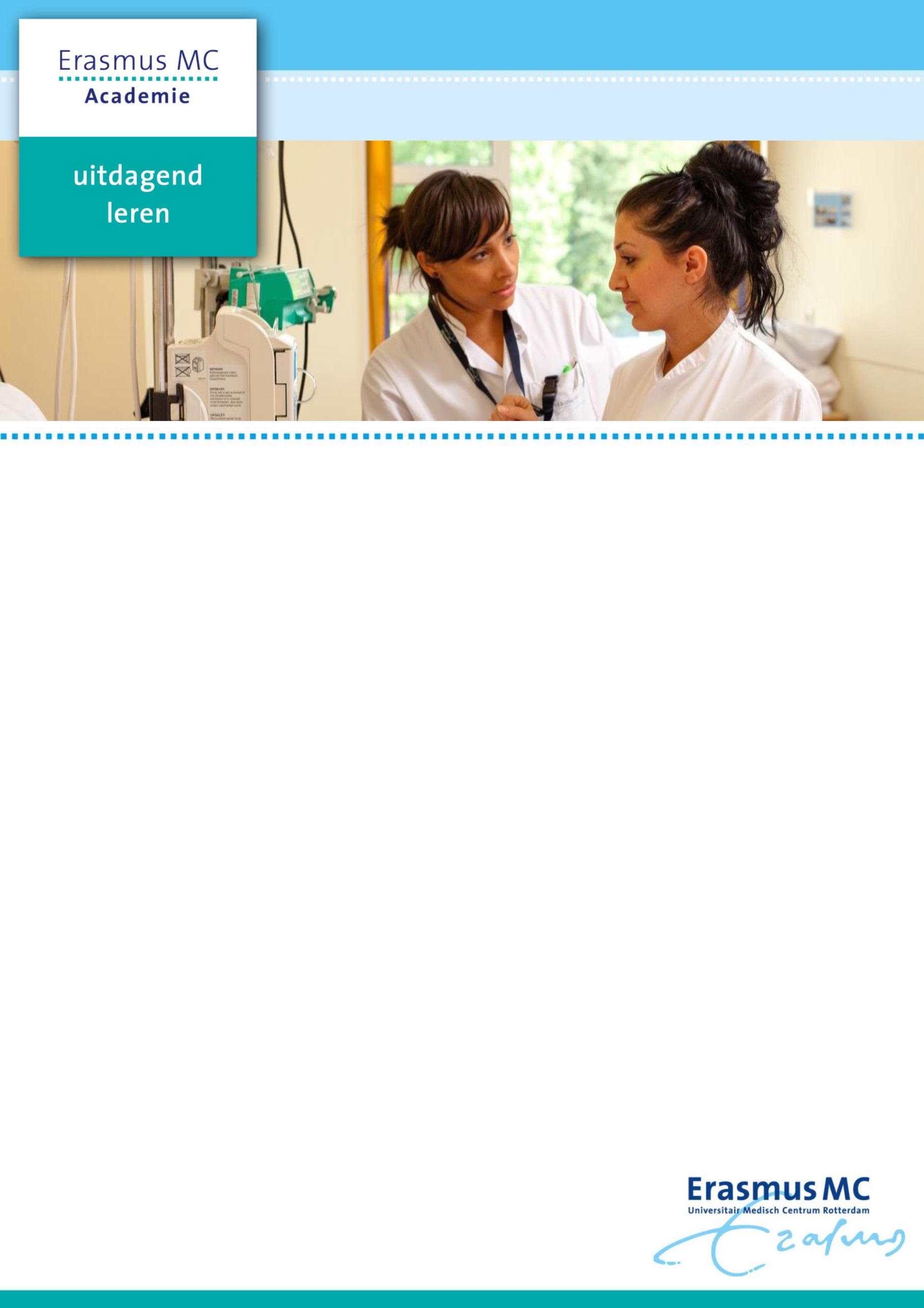 Onderzoeksvaardigheden voor zorgonderzoekers

Doel en inhoud van de trainingIn zes bijeenkomsten van een dag doorloopt u samen met gekwalificeerde docenten het gehele proces van een briljant idee tot de publicatie van een onderzoeksartikel.Tijdens de bijeenkomsten zal er zowel plenair als door middel van workshops kennis gedeeld worden..Praktische informatie ProgrammaIntroductieSystematic reviewKwalitatief onderzoekKwantitatief onderzoekImplementatie scienceWritingDuur trainingDeze training omvat 6 workshops van 1 dag. Deze kunnen ook afzonderlijk gevolgd wordenDoelgroepAlle zorgverleners die  zich verder willen ontwikkelen in het doen van onderzoekKostenDeze training kost €450,- of €75 per workshopStart cursus16 januari	22 februari 	19 Maart 	26 april 	25 mei 	20 juni	Meer informatie?Stuur voor meer informatie een e-mail naar; g.brekelmans@erasmusmc.nl of leren.en.ontwikkelen@erasmusmc.nl 